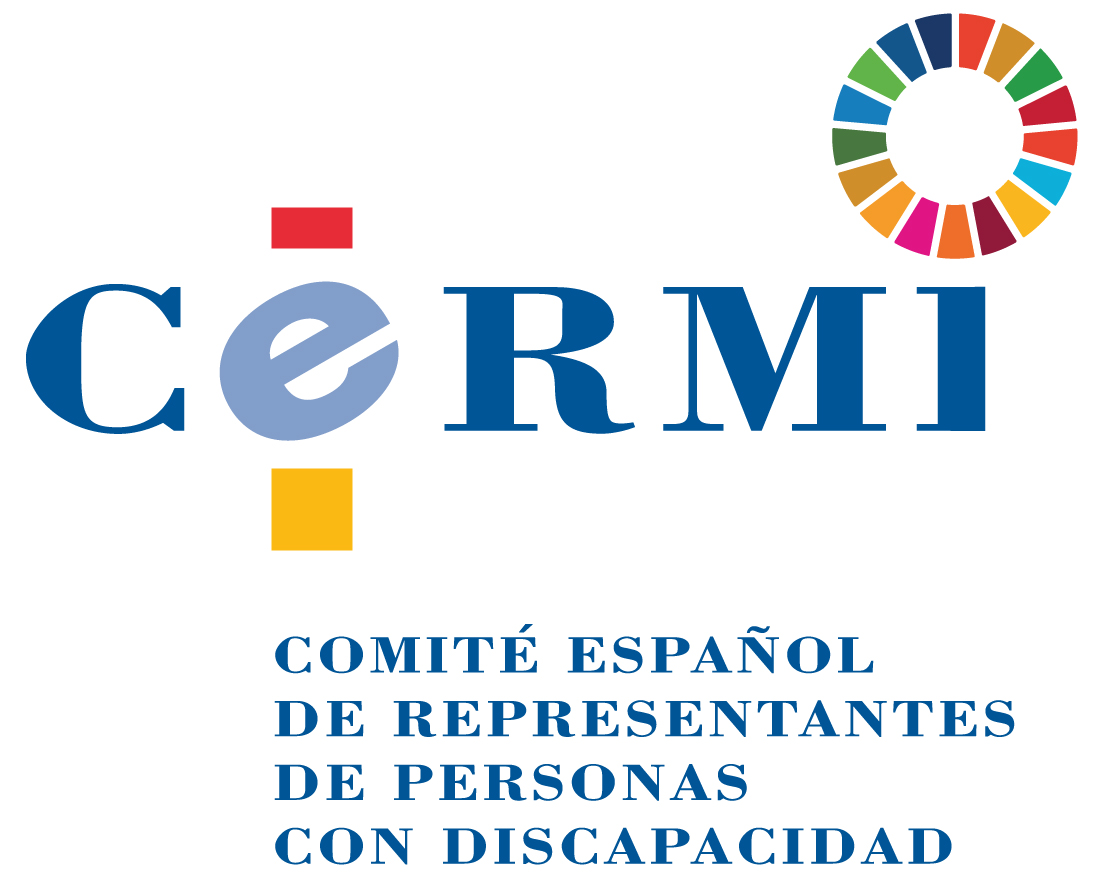 Informe del CERMI Estatal sobre contenidos de discapacidad/tercer sector del Real Decreto-ley 15/2020, de 21 de abril, de medidas urgentes complementarias para apoyar la economía y el empleo ARTÍCULO 8. TIPO IMPOSITIVO APLICABLE DEL IMPUESTO SOBRE EL VALOR AÑADIDO A LAS ENTREGAS, IMPORTACIONES Y ADQUISICIONES INTRACOMUNITARIAS DE BIENES NECESARIOS PARA COMBATIR LOS EFECTOS DEL COVID-19. Se trata de una demanda social surgida y planteada por el movimiento CERMI, que por vez primera la expresó públicamente, que el Gobierno a propuesta del Ministerio de Hacienda ha hecho suya.   “ Con efectos desde la entrada en vigor de este real decreto-ley y vigencia hasta el 31 de julio de 2020, se aplicará el tipo del 0 por ciento del Impuesto sobre el Valor Añadido a las entregas de bienes, importaciones y adquisiciones intracomunitarias de bienes  referidos en el Anexo de este real decreto-ley cuyos destinatarios sean entidades de Derecho Público, clínicas o centros hospitalarios, o entidades privadas de carácter social a que se refiere el apartado tres del artículo 20 de la Ley 37/1992, de 28 de diciembre, del Impuesto sobre el Valor Añadido. Estas operaciones se documentarán en factura como operaciones exentas”.De conformidad con el apartado 27 “Trasportines de emergencia” del Anexo “Relación de bienes a los que se refiere el artículo 8”, entre otros productos, está específicamente contemplado el “transporte para personas con discapacidad (sillas de ruedas)”Según el apartado tres del art. 20  de la Ley 37/1992, de 28 de diciembre, del Impuesto sobre el Valor Añadido, “se considerarán entidades o establecimientos de carácter social aquéllos en los que concurran los siguientes requisitos:1.º Carecer de finalidad lucrativa y dedicar, en su caso, los beneficios eventualmente obtenidos al desarrollo de actividades exentas de idéntica naturaleza.2.º Los cargos de presidente, patrono o representante legal deberán ser gratuitos y carecer de interés en los resultados económicos de la explotación por sí mismos o a través de persona interpuesta.3.º Los socios, comuneros o partícipes de las entidades o establecimientos y sus cónyuges o parientes consanguíneos, hasta el segundo grado inclusive, no podrán ser destinatarios principales de las operaciones exentas ni gozar de condiciones especiales en la prestación de los servicios.”Por tanto, este art. 8 no tiene efectos retroactivos y solo afecta a entidades de Derecho Público (ONCE, Cruz Roja Española), sanitarias (públicas y privadas) y las entidades sin fin de lucro encajables en el art 20 de la LiVA. Los canales empresariales normales siguen gravados plenamente (10 o 21 normalmente).DISPOSICIÓN FINAL DÉCIMA. MODIFICACIÓN DEL REAL DECRETO-LEY 11/2020, DE 31 DE MARZO, POR EL QUE SE ADOPTAN MEDIDAS URGENTES COMPLEMENTARIAS EN EL ÁMBITO SOCIAL Y ECONÓMICO PARA HACER FRENTE AL COVID-19 (en relación con la definición de la situación de vulnerabilidad económica a efectos de obtener moratorias/ ayudas en relación con la renta arrendaticia de la vivienda habitual y a los los efectos de la moratoria hipotecaria y del crédito de financiación no hipotecaria. Se han corregido, a petición del CERMI, errores de texto que impedían una correcta aplicación de la norma a todas las personas con discapacidad, desde el 33 por 100 de grado).“El Real Decreto-ley 11/2020, de 31 de marzo, por el que se adoptan medidas urgentes complementarias en el ámbito social y económico para hacer frente al COVID-19, queda modificado como sigue: Uno. El subapartado iv, de la letra a), del apartado 1 del artículo 5 del Real Decreto-ley 11/2020, de 31 de marzo, por el que se adoptan medidas urgentes complementarias en el ámbito social y económico para hacer frente al COVID-19, queda con la siguiente redacción: «iv. En caso de que alguno de los miembros de la unidad familiar tenga declarada discapacidad igual o superior al 33 por ciento, situación de dependencia o enfermedad que le incapacite acreditadamente de forma permanente para realizar una actividad laboral, el límite previsto en el subapartado i) será de cuatro veces el IPREM, sin perjuicio de los incrementos acumulados por hijo a cargo.» Dos. Se modifica el subapartado iv de la letra b) del apartado 1 del artículo 16 del Real Decreto-ley 11/2020, de 31 de marzo, por el que se adoptan medidas urgentes complementarias en el ámbito social y económico para hacer frente al COVID-19 que queda con la siguiente redacción: «iv. En caso de que alguno de los miembros de la unidad familiar tenga declarada discapacidad igual o superior al 33 por ciento, situación de dependencia o enfermedad que le incapacite acreditadamente de forma permanente para realizar una actividad laboral, el límite previsto en el subapartado i) será de cuatro veces el IPREM, sin perjuicio de los incrementos acumulados por hijo a cargo».El artículo 5 del Real Decreto-Ley 11/2020 se refiere a la definición de la situación de vulnerabilidad económica a efectos de obtener moratorias o ayudas en relación con la renta arrendaticia de la vivienda habitual.El artículo 16 del Real Decreto-Ley 11/2020 se refiere a la definición de vulnerabilidad económica a los efectos de la moratoria hipotecaria y del crédito de financiación no hipotecaria.22 de abril de 2020.CERMIwww.cermi.es